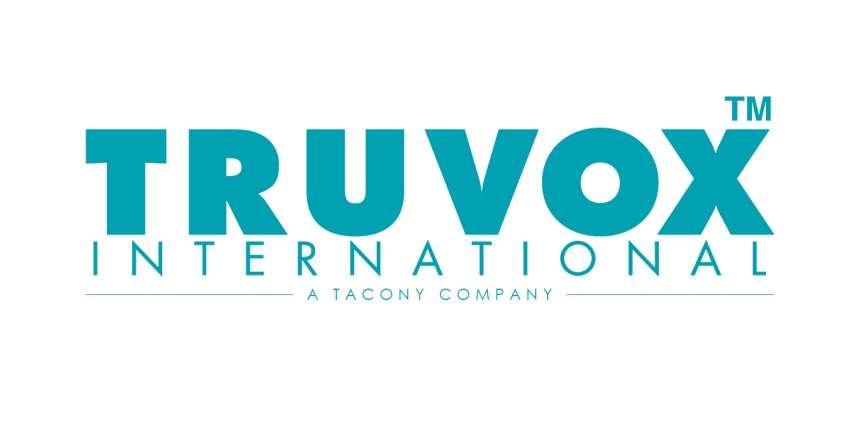 FAULT FINDING GUIDE
ORBIS CORDLESS BURNISHER (OCB451500)Model: ………………………………………………………………………………………………………………………………………….Serial no: ………………………………………………………………………………………………………………………………………NOTE: Please refer to the machine pictorial in the manual 
MACHINE DOES NOT WORKPAD NOT LOWERING TO THE FLOORMACHINE IS HARD TO MOVE WHEN IN USEMACHINE IS THROWING A LOT OF DUST OUTMACHINE IS JUMPING AROUNDADDITIONAL COMMENTS:For any other issues or assistance in carrying out these checks please contact the Truvox Service Desk.Truvox International Limited,  Unit C (East), Hamilton Business Park, Manaton Way, Botley Road, Hedge End, Southampton SO30 2JR, UK
Tel: + 44 (0) 23 8070 6601 | Email: service@truvox.com |  Web: www.truvox.comHas the machine worked before?Have you charged the batteries?When you turn the key to switch the power on (just below the battery indicator) do you have ten lights (three red, four yellow, three green)?Please make sure you have a pad fitted to the drive disc.  This should be white, pink or orange and white mixPut the handle into the operators position and pull both triggers , the brush motor should start up and the pad should lower to the floor
MACHINE IS NOT CHARGINGCan you can hear the charger coming on when you plug the machine in to put on charge (there should be a humming noise)Check the charging light is coming on when you put the machine on charge  This can be seen through the charging window which is underneath the machineThe best way to see the light is by folding the handle down in the storage position and tip the machine back onto the castor on the back of the machineYou will see three lights, red, yellow and greenWhen the machine is first plugged into charge, the red light will flash, quickly followed by the green and back to redIn the charging phase the red light will flash, then the yellow will be lit for the majority of the charging phase, then the green will flash followed by a solid green light.Please note the charging phase will take approx. 8 hours Please avoid top up chargingPlease make sure you are giving the machine time to build up to speed as the pad lowers to the floorCheck to see if you can move the drive disc up and down by hand Make sure the machine is switched off by the key and remove the key, fold the handle down in the storage position and tip the machine back onto the castor on the back of the machinePull the drive disc down and up to make sure it moves freelyTake the pad off the machine and check around the castor wheel in the centre of the drive disc area for build up of dirt and clean if requiredCheck the castor wheel for signs of damage or build up of dust and dirt – this can be found in the centre of the drive disc on the bottom of the machineCheck you are using the right padsCheck the felt strip around the brush guardCheck the dust collection box on the brush guard  is not full or blockedCheck to see if the pad is dirty (turn over if clean on the other side or change the pad